Good Night Vocabulary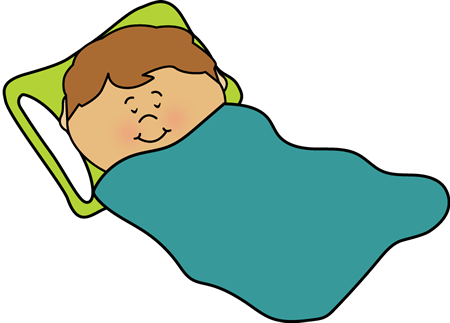 blanket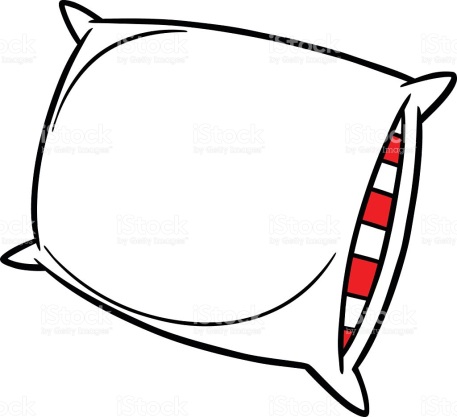 pillow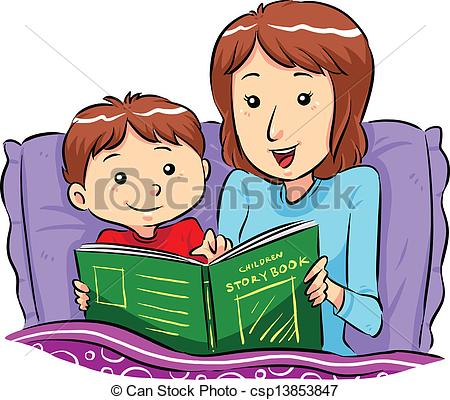 story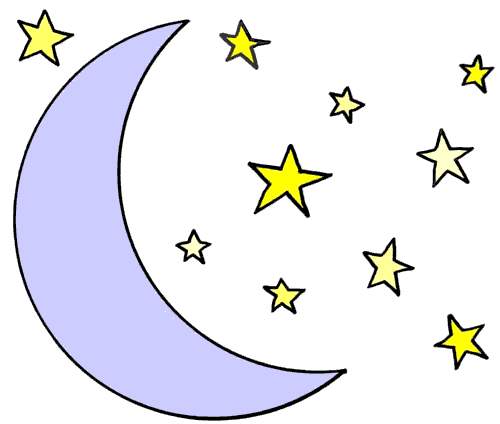 moon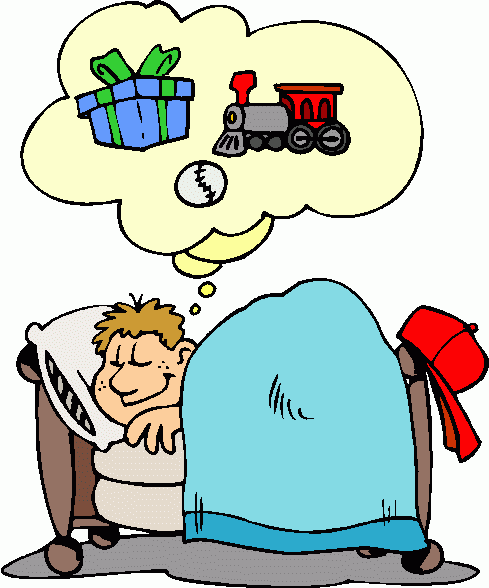 dream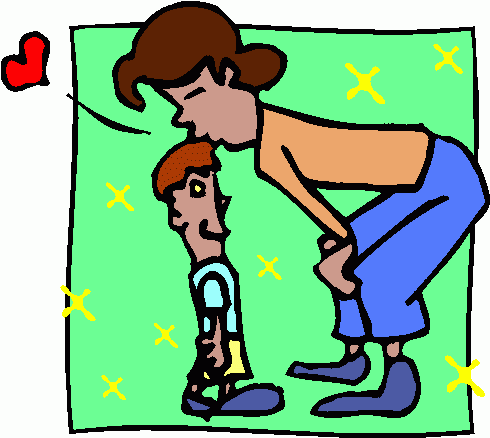 kiss